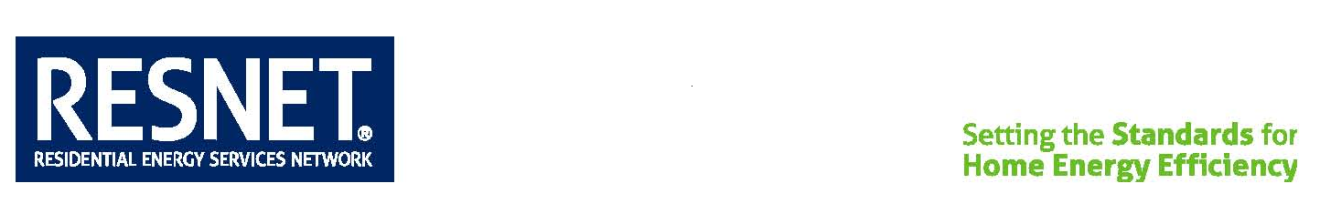 RESNET Standards Development
New Work Item (NWI) FormNWI: _600-17-001                       (Assigned by Standards Manager 
following review and approval)This request is to:    x   Create a new Standard  ☐  Revise an existing StandardProponent(s): Name:  		Thiel Butner and Elliot Siebert, on behalf of the RESNET Standards Development Committee 300’s Multifamily Subcommittee’s Sampling Task Group and Daran WastchakAffiliation:  	RESNETAddress:  	P.O. Box 4561Oceanside, CA 92052 	Phone:  		703-517-4345 and 202-343-9643e-Mail: 		thiel@pandoalliance.com and seibert.elliot@epa.gov Proposed Title: Standard for the Sampling of Inspections, Testing, and Energy RatingsProposed Purpose: Provide an ANSI-approved standard protocol for the verification, calculation, and labeling of dwelling units, sleeping units, and residential-associated common space when inspecting, testing, and/or calculating the energy performance of fewer than 100% of those spaces while maintaining a high degree of quality assurance.Proposed Scope: This standard applies to detached dwelling units and dwelling units, sleeping units, and whole-building components in buildings containing multiple units.Project Need: The current process for applying Sampling was introduced in 2006 in the Mortgage Industry National HERS Standards (MINHERS, Chapter 6) and focused on single family homes.  It was adapted for projects with buildings containing multiple units in the RESNET Guidelines for Multifamily Energy Ratings.  Significant changes have occurred in the industry since the original text was published, and many lessons have been learned.Sampling for inspections, testing, and energy ratings is already part of ANSI 301-2014, through reference to MINHERS Chapter 6.  This important procedure must be updated for all housing types in order to enhance the national consistency of rating procedures and HERS Index Scores.In addition to creating a path for providing an updated procedure for single family homes, creating a separate ANSI Standard for Sampling would allow the process to be applied by a wide variety of programs since it could be referenced as a standalone Standard.  It may facilitate code adoption of ANSI 301-2019 if Sampling were not included, or it may facilitate code adoption of the Sampling process if it could be referenced independently of inspection, testing, and energy rating protocols.  As the first organization to propose the development of an ANSI-approved standard protocol for Sampling, RESNET would have the authority to administer the Sampling process used by all other programs.Stakeholders: Rating Companies; Quality Assurance Providers; Multifamily Developers, Builders and Remodelers; Insulation, HVAC, and Weatherization Companies or Contractors; Program Administrators (e.g. Government Agencies, Utilities, Residential Building Energy Performance Organizations, Above-Code Programs, and Green Building Programs); Code Enforcement (e.g. ICC); Energy Efficiency and Design Professionals (e.g. non Raters such as Design Consultant, Building Performance Consultant, Energy Efficiency Consultants, Architects and Engineers), homeowners.